Miss Smith’s Newsletter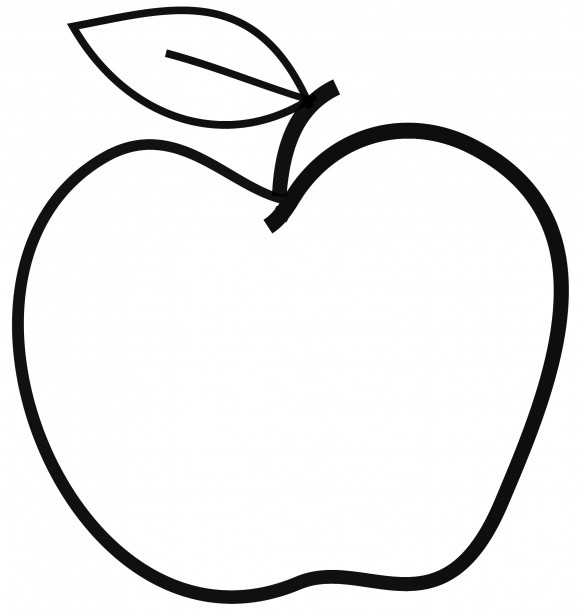 Smiths4@issaquah.wednet.edu(425)-837-7594https://misssmith3.weebly.com/January 2019Here is what we are learning about this week:Reading:In reading, we are working on the procedures for our Reader’s Workshop. Each day, students will have the opportunity to choose Word Work, Read to Self, Listen to Reading, Writing, and/or Buddy Reading. Students will be able to practice various skills related to reading and practice comprehension skills in small groups.Writing:In writing, we have started out Informational Writing unit! Students have been brainstorming topics that they are experts on and organizing their writing. We have been compiling a table of contents as they begin drafting their pieces of writing.Math:In math, we have wrapped up our unit on measurement. In the upcoming weeks, we will be focusing on multiplication and division within 10.Science/Social Studies:In science, we have been introducing our unit on Rocks and Minerals! We have practiced making observations and identifying specific traits for different types of rocks and minerals.As a part of our Social-Emotional Learning (SEL), we have discussed ways to show compassion and build meaningful friendships.